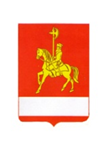 АДМИНИСТРАЦИЯ КАРАТУЗСКОГО РАЙОНАПОСТАНОВЛЕНИЕО признании утратившим силу постановления администрации Каратузского района от 18.03.2022 № 237-п «Об утверждении Порядка предоставления иных межбюджетных трансфертов бюджетам муниципальных образований Каратузского района на обеспечение первичных мер пожарной безопасности»В соответствии со статьей 142 Бюджетного кодекса Российской Федерации, руководствуясь ст. 25 Устава муниципального образования «Каратузский район», ПОСТАНОВЛЯЮ:1. Постановление администрации Каратузского района от 18.03.2022 № 237-п «Об утверждении Порядка предоставления иных межбюджетных трансфертов бюджетам муниципальных образований Каратузского района на обеспечение первичных мер пожарной безопасности» признать утратившим силу.2. Контроль за исполнением настоящего постановления оставляю за собой.	3. Постановление вступает в силу в день, следующий за днём его официального опубликования в периодическом печатном издании «Вести муниципального образования «Каратузский район».Глава  района                                                                                        К.А. Тюнин04.10.2022    с. Каратузское                           № 770-п    